ПАМЯТКА – ИНСТРУКЦИЯ ДЛЯ РОДИТЕЛЕЙ  Руководство и коллектив МБДОУ детский сад «Ласточка»  предлагает Вам принять участие в освоении компьютерной информационной системы «Сетевой город. Образование».
   Система предназначена для оперативного взаимного информирования педагогов и родителей об учебно-воспитательном процессе.
   Система разработана для пользователя, владеющего только начальными навыками работы в Интернет. Никаких программ на Ваш компьютер устанавливать не нужно, т.к. система представляет из себя Web-сайт. Система снабжена подробной справкой на русском языке.
        Вход в систему1. Подключитесь к интернету.2. В адресной наберите: deti.obr03.ru или кликните по иконке «Электронный журнал» внизу одноименной страницы на сайте школы3. Откроется окно "Сетевой город образования"4. Выберите – следующие настройки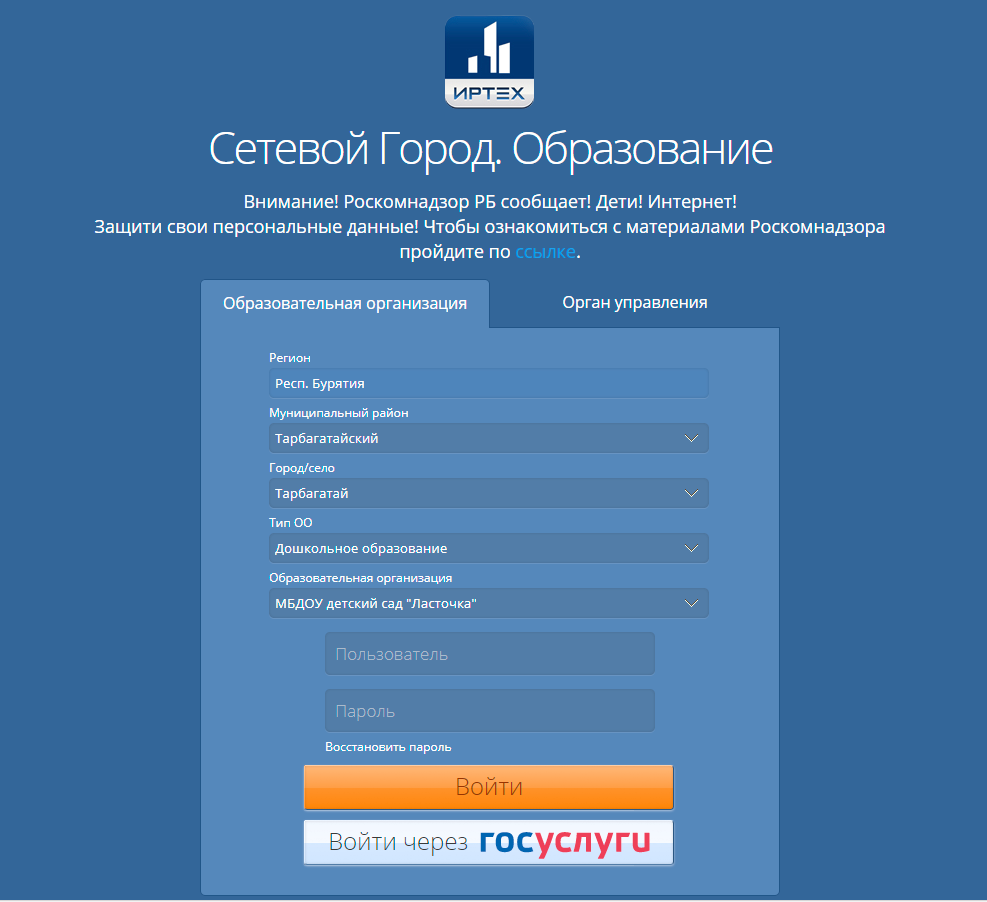 5. В строку пользователь впишите выданное Вам имя пользователя6. В строку пароль впишите выданный Вам пароль.(Войдя в систему, Вы сможете изменить свой пароль в разделе «Персональные настройки»)Осуществите вход нажав кнопку  "Войти"7. Теперь обследуйте, пожалуйста, все разделы сайта. Пользуйтесь встроенной помощью на каждой странице, в каждом окне. Вы должны обнаружить:    • доску общих объявлений;
    • расписание образовательной деятельности и мероприятий на день, неделю, месяц;
    • дневник посещаемости Вашего ребёнка;
       • раздел «Персональные настройки».8. О технических проблемах работы с системой, предложениях по её усовершенствованию сообщайте, пожалуйста воспитателю своего ребенка. Мы очень надеемся, что использование информационной системы «Сетевой город. Образование» будет полезно в нашей совместной работе по обучению и воспитанию Ваших детей.                                   С уважением, коллектив МБДОУ детский сад «Ласточка».